Publicado en España el 24/09/2020 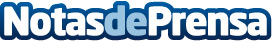 Detector y Mobilefleet se unen para lanzar una nueva marca, Viasat TelematicsViasat Telematics ofrece todo tipo de servicios al sector de la automoción, desde localización y recuperación de vehículos robados, hasta los más avanzados gestores de flotas, pasando por servicios exclusivos para compañías aseguradoras. Además de ofrecer una amplia gama de soluciones, también cuenta con departamento de IoT y Big Data para diseñar la solución óptima a medidaDatos de contacto:Esther Cortés608496878Nota de prensa publicada en: https://www.notasdeprensa.es/detector-y-mobilefleet-se-unen-para-lanzar-una Categorias: Nacional Telecomunicaciones Automovilismo Logística Consumo Industria Automotriz Innovación Tecnológica http://www.notasdeprensa.es